Wydatek współfinansowany z Europejskiego Funduszu Społecznego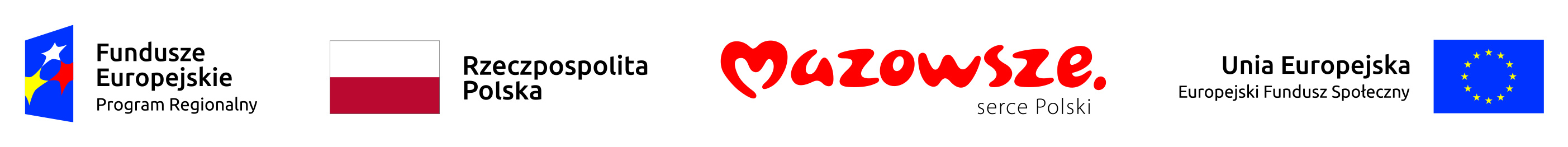 SZCZEGÓŁOWY OPIS PRZEDMIOTU DO SZACOWANIA WARTOŚCI ZAMÓWIENIA NA:wykonanie profesjonalnej usługi fotograficznej projektów wykorzystanych w polsko-angielskim albumie „Perły Mazowsza VI” prezentującym wybrane projekty dofinansowane z RPO WM 2014 – 2020.I. PRZEDMIOT ZAMÓWIENIA:Zamówienie obejmuje wykonanie sesji zdjęciowych projektów 20 beneficjentów wytypowanych przez Zamawiającego, których siedziby zlokalizowane są na terenie województwa mazowieckiego a projekty realizowane w ramach Regionalnego Programu Operacyjnego Województwa Mazowieckiego 2014-2020 (RPO WM 2014-2020) wraz z przeniesieniem majątkowych praw autorskich do wykonanych w ramach usługi zdjęć.Zdjęcia będą wykorzystywane w materiałach informacyjnych i promocyjnych Zamawiającego, takich jak: wydawnictwa, publikacje typu folder, magazyny informacyjne, wydruki wielkoformatowe, kalendarze, strony internetowe i serwisy social media oraz album „Perły Mazowsza VI”. Materiał zdjęciowy będzie ukazywać Mazowsze, jako region efektywnie wykorzystujący fundusze europejskie (FE), przedsiębiorczy, innowacyjny, o ogromnym potencjale (infrastrukturalnym i społecznym) oraz atrakcyjny w skali Europy.Zamówienie będzie zrealizowane od dnia podpisania umowy w ciągu 42 dni roboczych.II. CEL ZAMÓWIENIA:Fotografie będą służyć budowaniu pozytywnego wizerunku wdrażania funduszy europejskich oraz pokazywać tzw. eFEkt UE na terenie Mazowsza, poprzez:promowanie „dobrych praktyk”, tj. wybranych projektów realizowanych na terenie woj. mazowieckiego w ramach RPO WM 2014-2020 jako konkretnych, indywidualnych przykładów skutecznego pozyskiwania funduszy europejskich przez mazowieckich beneficjentów oraz korzyści, które z tego wynikają dla przeciętnego mieszkańca regionu,prezentowanie istoty polityki spójności – gospodarczej, społecznej i terytorialnej, ale także wartości i korzyści płynących z integracji w Unii Europejskiej, poprzez pokazanie mazowieckich beneficjentów FE (osób realizujących projekty i/lub ich odbiorców) na tle wspólnoty UE i zaprezentowanie zmian, jakich doświadczyli od czasu wejścia Polski do UE.III. SZCZEGÓŁY ZAMÓWIENIA:Wykonawca zobowiązany jest do wykonania profesjonalnych zdjęć u 20 beneficjentów realizujących projekty wskazane przez Zamawiającego, zlokalizowane na terenie województwa mazowieckiego. Zdjęcia muszą być wykonane zgodnie ze sztuką fotografowania tj. profesjonalne kadrowanie, kompozycja, oświetlenie, dostarczone po dokonaniu niezbędnej obróbki oraz korekcji barwnej. Zdjęcia muszą być wykonane zgodnie z należytą starannością wymaganą przy tego typu usługach. Przekazane Zamawiającemu wraz z majątkowymi prawami autorskimi oraz prawami pokrewnymi.Wykonawca w terminie do 2 dni roboczych od dnia podpisania umowy skontaktuje się z Zamawiającym w celu ustalenia szczegółów współpracy.Wykonawca w ciągu 7 dni roboczych od dnia podpisania umowy przygotuje do akceptacji Zamawiającego szczegółowy harmonogram realizacji zlecenia zgodnie z listą beneficjentów realizujących projekty przekazaną Wykonawcy w dniu podpisania umowy przez Zamawiającego. Harmonogram powinien być przesłany drogą elektroniczną do Zamawiającego oraz powinien zawierać:zaplanowane lokalizacje,minimalną liczbę zdjęć zaplanowanych do wykonania w danej lokalizacji,termin realizacji uwzględniający porę dnia i roku,termin przekazania zdjęć wykonanych z każdej sesji po profesjonalnej obróbce.Realizacja harmonogramu może nastąpić po uwzględnieniu przez Wykonawcę wszystkich uwag Zamawiającego oraz jego pisemnej lub mailowej akceptacji dokumentu. W trakcie trwania umowy Zamawiający dopuszcza sytuacje, w których zdjęcia z przyczyn niezależnych od Wykonawcy będą musiały zostać przesunięte na inny termin. W takim przypadku Wykonawca musi niezwłocznie poinformować o tym fakcie Zamawiającego, podać przyczynę konieczności wprowadzenia korekty terminu i wprowadzić stosowne zmiany do harmonogramu. Zmiany muszą zostać zatwierdzone pisemnie lub mailowo przez Zamawiającego, jednak nie powodują konieczności zmiany umowy i podpisania aneksu do umowy.Zdjęcia dostarczane przez Wykonawcę do Zamawiającego powinny być dostarczane sukcesywnie, partiami (maksymalnie 15 zdjęć z jednego projektu w jednej - właściwie nazwanej - partii) oraz w ustalonym terminie, sprecyzowanym w harmonogramie.UWAGA 1: Na etapie postępowania Zamawiający udostępni wykaz lokacji w podziale na subregiony, miasta oraz liczbę beneficjentówWykonanie zdjęć projektówWykonanie nie mniej niż 200 zdjęć (nie mniej niż 10 i nie więcej niż 15 fotografii dla każdego wskazanego przez Zamawiającego beneficjenta), przy czym Zamawiający jako liczbę zdjęć rozumie liczbę zdjęć odebranych, natomiast zdjęcia robocze nie będą brane pod uwagę. Materiał zdjęciowy obejmować musi fotografie produktów oraz miejsc, w których projekty zostały zrealizowane. Przekazany materiał zdjęciowy, musi podlegać wcześniejszej selekcji dokonanej przez Wykonawcę, a następnie uzyskać akceptację Zamawiającego, tzn. że z przekazanego materiału Zamawiający wybierze zakładaną maksymalną, odpowiadającą zakładanej jakości i liczbie fotografii.UWAGA 2: Zamawiający dopuszcza możliwość wykonania w trakcie jednej sesji zdjęciowej fotografii prezentujących kilka projektów, które realizowane były przez wytypowanego beneficjenta. Zdjęcia wykonane w dobrej rozdzielczości (min. 300 dpi) i jakości (rozdzielczość, ostrość, światło), które w profesjonalny sposób będą prezentowały projekty wskazane przez Zamawiającego.Wykonanie zdjęć reportażowych prezentujących projekty europejskie oraz towarzyszące im wydarzenia np.: kulturalne, turystyczne, sportowe itp., będą przedstawiać obiekty, które powstały lub zostały zmodernizowane z udziałem FE.Celem zdjęć jest prezentacja efektów działań finansowanych ze środków europejskich i korzyści jakie dają prezentowane realizacje mieszkańcom województwa mazowieckiego. Fotografie będą również stanowić wsparcie dla działań informacyjno-promocyjnych.Przez termin „projekty” Zamawiający rozumie między innymi:inwestycje drogowe (np.: drogi, mosty, ścieżki rowerowe),inwestycje kolejowe (np.: infrastruktura, tabor, stacje),obiekty po rewitalizacji (np.: obiekty użyteczności publicznej, deptaki, skwery, muzea),przedsiębiorstwa i ich działalność (np.: zakłady, linie produkcyjne, produkty, pracownicy przedsiębiorstw),prace badawcze i naukowe (np.: infrastruktura badawcza, laboratoria, produkty, pracownicy naukowi),strefy gospodarcze i przemysłowe,Odnawialne Źródła Energii (np.: instalacje solarne, elektrownie wodne, ekologiczne kotły),wyposażenie szkół i placówek edukacyjnych,miejscowości uzdrowiskowe (np.: obiekty uzdrowiskowe, parki, infrastruktura uzdrowiskowa),otoczenia zbiorników wodnych (np.: tereny rekreacyjne, boiska, ścieżki),projekty prospołeczne (np.: opieka nad dziećmi, aktywizacja zawodowa, wsparcie seniorów).Jakość techniczna i estetyka zdjęćWykonawca musi posiadać wiedzę, sprzęt fotograficzny i niezbędne, wymagane kwalifikacje do wykonania tego typu usługi oraz realizacji przedmiotu umowy. Wykonawca zobowiązany jest wykonać przedmiot umowy na profesjonalnym poziomie, przy zachowaniu najwyższej staranności, przy użyciu profesjonalnych technik fotograficznych, z zastosowaniem wysokiej klasy sprzętu fotograficznego, tj. m. in. aparatów typu lustrzanka cyfrowa, obiektywów o różnych ogniskowych, statywów, lamp błyskowych, sprzętu umożliwiającego wykonanie zdjęć architektury, zdjęć plenerowych, zdjęć we wnętrzach, zdjęć przedstawiających osoby oraz produkty (w tym detale).2.	Wykonawca musi wykazać się kreatywnym i nowatorskim spojrzeniem na ww. tematy. Wszystkie zrealizowane zdjęcia mają charakteryzować się estetyką wykonania, atrakcyjnością wizualną, różnorodnością, innowacyjnością oraz muszą być czytelne dla odbiorcy.3.	Z technicznego punktu widzenia zdjęcia muszą charakteryzować się wysoką jakością. Poprzez „jakość techniczną zdjęć”, uzyskaną poprzez prawidłowy dobór parametrów fotografowania, tj. przysłony, czasu ekspozycji i czułości (ISO), Zamawiający rozumie:odpowiednie naświetlenie zdjęć, rozumiane jako odpowiednią ekspozycję zdjęć, prawidłowe odwzorowanie kolorów i ich odcieni, widoczne kontrasty kolorystyczne i świetlne, odpowiednią jasność (luminancję), rozumianą jako stopień wytłumienia koloru, brak prześwietleń lub niedoświetleń wynikających ze zbyt dużej lub zbyt małej rozpiętości tonalnej, brak szumów (ziarna) przy dużym powiększeniu, brak efektu winietowania rozumianego jako niedoświetlenie brzegów kadru,należyte nasycenie kolorystyczne (saturacja), rozumiane jako czystość koloru przedstawianych ujęć, obiektów, miejsc lub przedmiotów, odpowiednio dobraną tonację barw i stopień w jakim w czystej barwie zawarto domieszki szarości, równowagę i miękkość kolorystyczną, zachowanie odpowiedniej temperatury barwowej, brak zbytniej jaskrawości lub intensywności kolorystycznej uzyskiwanej np. poprzez manipulacje w programie graficznym,właściwą ostrość zdjęć, rozumianą jako wyraźne kontury fotografowanych obiektów, miejsc lub przedmiotów, dające się łatwo zidentyfikować obiekty poprzez sposób ukazania głębi (planów i perspektywy), zastosowanie odpowiedniej głębi ostrości wydobywającej fotografowane obiekty, miejsca lub przedmioty, eliminację drgań aparatu skutkującą brakiem poruszeń widocznych na zdjęciach, brak aberracji rozumianych jako zniekształcenie obrazu i powodujących nieostrość obrazu oraz występowanie barwnych linii na krawędziach odwzorowywanych przedmiotów lub kolorowe obwódki wokół kontrastowych krawędzi.Poprzez „estetykę wykonania zdjęć” Zamawiający rozumie:wykonanie zdjęć o charakterze promocyjnym, a więc pokazujących obiekt, miejsce lub przedmiot w pozytywnym świetle i wywołujących pozytywne skojarzenia, ukazanie fotografowanego miejsca/obiektu w sposób, który zachęca do obejrzenia nie tylko zdjęć, ale i samego obiektu/miejsca, wykonanie zdjęć (ujęć) w sposób estetyczny, a więc gustowny, elegancki, w sposób wyrafinowany, wyszukany,przejrzyste i czytelne ujęcie tematu powodujące, że fotografowany obiekt, miejsce lub przedmiot jest łatwo rozpoznawalny, a sposób jego przedstawienia odpowiada tematyce, okolicznościom i celowi wykonania zdjęć, którym jest promocja konkretnego miejsca, obiektu lub przedmiotu (tematu, projektu),zdjęcia charakteryzujące się dobrą kompozycją ujęć, rozumianą jako zachowanie zasady trójpodziału, wyważonymi proporcjami i balansem struktury/kompozycji, zachowaniem symetrii obiektów i przedmiotów, zachowaniem linii pionowych i poziomych (horyzontu), a nie dających wrażenia „przewracających się”, „pochylających”, „ześlizgujących się” obiektów, przedmiotów lub horyzontu, powodujących np. wrażenie niestabilnego podłoża,zdjęcia odpowiednio wykadrowane, tj. skomponowane w sposób ukazujący przedstawiony obiekt, miejsce lub przedmiot, jako najważniejszy element zdjęcia, niezawierający takich wad jak, „obcięte” części, uwydatnienie niewłaściwych elementów obiektu lub otoczenia obiektu nieadekwatnych do tematyki zdjęcia (np. obcięcie dachu na rzecz pokazania obszernego parkingu lub nieuzasadnione pokazanie tylko wybranego fragmentu obiektu), brak elementów zakłócających estetykę i kompozycję ujęć, takich jak: kosze na śmieci, przypadkowe banery reklamowe, ubikacje, wulgarne napisy, samochody zasłaniające budynki itp.Przekazanie Zamawiającemu fotografii wykonanych w kolorze, w rozdzielczości co najmniej 10 mln pikseli w formacie surowym RAW oraz w rozmiarze oryginalnym lub skadrowanym dla plików TIFF/JPEG. W rozdzielczości 3960 x 2640. Zamawiający będzie miał możliwość zmiany rozdzielczości o czym poinformuje Wykonawcę przed wykonaniem zdjęć.Wybranie przez Wykonawcę najlepszych zdjęć dla każdego projektu oraz sukcesywnego przekazywania ich partiami do akceptacji Zamawiającego. Zamawiający będzie zgłaszał ewentualne uwagi do zdjęć w terminie do 3 dni roboczych od przekazania danej partii. W przypadku braku akceptacji zdjęć do danego projektu przez Zamawiającego, Wykonawca zobowiązany jest do przedstawienia w terminie 3 dni roboczych nowej partii zdjęć.Dodatkowe uwagi dotyczące zdjęćW ramach zakładanej liczby wszystkich zaakceptowanych zdjęć, które mają powstać w ramach zamówienia (pkt III, część A, ppkt.1):min. 10 % wszystkich zdjęć będzie wykonanych z drona lub podnośnika,min. 5 % wszystkich zdjęć będzie wykonanych techniką 360°,min. 35 % wszystkich zdjęć będzie przedstawiać m.in. ludzi w powiązaniu/odniesieniu do prezentowanego projektu.Ponadto Zamawiający wymaga aby przedmiot umowy został wykonany w następujący sposób:ujęcia z różnych punktów odniesienia („żabi”, „naturalny”, „ptasi”) i z różnych perspektyw (np.: jednozbieżna, dwuzbieżna i trójzbieżna.), dających szerokie pojęcie o fotografowanym obiekcie, miejscu lub przedmiocie, znalezienie takich ujęć, które pokazują obiekt, miejsce lub przedmiot w sposób oryginalny i interesujący, a także wydobywający najważniejsze informacje na ich temat (np. przeznaczenie, funkcje, położenie, itp.),zastosowanie różnych rodzajów (typów) obiektywów fotograficznych do realizacji przedmiotu zamówienia. Przez rodzaje (typy) zastosowanych obiektywów Zamawiający rozumie np.: stałoogniskowe (np. szerokokątne, standardowe, wąskokątne), zmiennoogniskowe (zoom’y np. szerokokątne, standardowe, inne), inne, specjalne rodzaje obiektywów fotograficznych (np. teleobiektyw, rybie oko),wykonanie zdjęć z użyciem drona lub podnośnika (np. koszowego), wykonanie zdjęć z różnych perspektyw i z różnych wysokości, elastyczny dobór poziomu pułapu do ok. 300 m, możliwość wykonania zdjęć w wielu miejscach, np. w pomieszczeniach o wysokich ścianach, w miejscach, do których trudno dotrzeć pieszo lub samochodem, możliwość wykonania szerokich ujęć panoramicznych z wysokości, możliwość zachowania pełnej stabilizacji obrazu, możliwość wykonania zdjęć detali i zbliżeń wybranych miejsc lub obiektów, położonych np. w trudno dostępnym terenie, na trudno dostępnej wysokości, itp.Fotograficzna obróbka zdjęćWykonawca jest zobowiązany do:Fotograficznej obróbki zdjęć w profesjonalnym programie graficznym.Korekcji elementów wskazanych przez Zamawiającego (np.: korekta kolorów i ostrości, kadrowanie, usunięcie/ zacienienie baneru reklamowego itp.).Zamawiający nie dopuszcza możliwości manipulacji zdjęciami, w tym nadmiernej obróbki wykraczającej poza przyjęte standardy i fotomontażu.Przekazanie zdjęć ZamawiającemuWykonawca jest zobowiązany do:Przekazania zdjęć sukcesywnie, po każdej zrealizowanej sesji zdjęciowej w terminie do 3 dni roboczych. Wykonawca po przeprowadzeniu własnej selekcji zdjęć przekaże Zamawiającemu do wyboru i akceptacji min. 10 zdjęć a maks. 15 zdjęć z danej sesji (zdjęcia min. z 2 zaaranżowanych sytuacji). Wszystkie zdjęcia muszą być poddane obróbce graficznej i wyretuszowane.Przekazywania zdjęć do weryfikacji w terminach wskazanych w harmonogramie. Zdjęcia w wersji elektronicznej na nośniku elektronicznym/nośnikach elektronicznych np.: typu Flashdrive lub udostępnienie możliwości samodzielnego pobrania zdjęć on-line.Wszystkie zdjęcia (po maksymalnie 15 zdjęć dla każdej zrealizowanej sesji zdjęciowej, zdjęcia po korekcie graficznej) w postaci plików TIFF oraz JPEG w rozdzielczości 3960x2640.Zamawiający zastrzega, że odrzuci zdjęcia, gdy będą one niezgodne z postanowieniami SOPZ. W takiej sytuacji Wykonawca jest zobowiązany do przygotowania nowych zdjęć w terminie ustalonym z Zamawiającym i w liczbie w jakiej zostały odrzucone. Zamawiający nie będzie płacił za odrzucone zdjęcia.Zaakceptowany materiał wraz ze skanami oświadczeń - zgodą na publikację wizerunku Wykonawca dostarczy do siedziby Zamawiającego, tj. Mazowieckiej Jednostki Wdrażania Programów Unijnych, ul. Jagiellońska 74, Warszawa - na nośniku/nośnikach elektronicznych typu Flashdrive lub płytach CD.Dodatkowo Wykonawca zapewni przenośne urządzenie cyfrowe (dysk zewnętrzny o pojemności minimum 2 TB), na którym zostaną zarejestrowane wszystkie ww. zdjęcia i przekazane Zamawiającemu, po zakończeniu realizacji umowy, jako dodatkowe zabezpieczenie przed utratą danych wraz z oryginałami oświadczeń, na których Wykonawca uzyskał zgody osób/obiektów widocznych na zdjęciach na publikację ich wizerunku.Foldery ze zdjęciami znajdującymi się na nośniku elektronicznym/płytach CD oraz dysku zewnętrznym muszą zostać opatrzone szczegółowym opisem, który będzie zawierał przynajmniej: nazwę lokalizacji (miasta), nazwę Beneficjenta i datę wykonania.Zamawiający ma maksymalnie 3 dni robocze na zaakceptowanie przekazanych ostatecznych wersji zdjęć.Zamawiający wypłaci wynagrodzenie Wykonawcy jednorazowo lub w dwóch transzach po zaakceptowaniu przez Zamawiającego pierwszej a następnie drugiej połowy zdjęć. Na tę okoliczność zostanie sporządzony protokół odbioru, który będzie stanowił podstawę do wystawienia faktury przez Wykonawcę.Wszystkie zdjęcia muszą być wykonane w takiej technice, aby umożliwić ich wykorzystanie bez utraty jakości w minimum następujących zastosowaniach:strony internetowe;media społecznościowe;publikacje drukowane (np.: magazyny informacyjno-promocyjne, albumy, broszury, ulotki itp.);prezentacje multimedialne;banery internetowe;reklamy wielkoformatowe;billboardy, plakaty.Organizacja czasu pracy Wykonawcy:Zdjęcia będą realizowane na terenie województwa mazowieckiego. Materiały będą mieć charakter promocyjny, a ich treść będzie dotyczyć projektów powstałych dzięki dofinansowaniu z funduszy europejskich, a także beneficjentów (projektodawców), którzy otrzymali dofinansowanie na realizację projektów oraz wydarzeń związanych z promocją funduszy europejskich.Wykonawca zobowiązany jest do samodzielnego i bezpośredniego kontaktu z osobami odpowiedzialnymi za projekty (beneficjentami), na podstawie listy kontaktowej oraz listu polecającego, które po podpisaniu umowy otrzyma od Zamawiającego. Zamawiający również poinformuje beneficjentów o realizowanym zamówieniu.Umawianie sesji zdjęciowych i ustalenie, po uzgodnieniu z przedstawicielami Beneficjentów, terminów poszczególnych sesji zdjęciowych.Uzyskiwanie zgód na wykonywanie zdjęć w zakresie, w jakim wymagają tego przepisy prawa np.: poszczególnych obiektów z zewnątrz i wewnątrz, fotografowanych osób, przedmiotów lub produktów.Organizacja czasu pracy i planu zdjęciowego należeć będzie do Wykonawcy. Musi on zorganizować swoją pracę w taki sposób, by przekazanie zdjęć nastąpiło w terminach uwarunkowanych harmonogramem oraz umową.Wykonawca musi wykazać się samodzielnym pomysłem (kreacją) na przedstawienie danego projektu. Wykonawca przed realizacją zdjęć musi znać charakterystykę i specyfikę danego projektu i musi się do niej adekwatnie przygotować . Dotyczy to między innymi:wyboru odpowiedniej pory dnia, oświetlenia i warunków atmosferycznych,pokazania projektu lub wydarzenia w taki sposób, aby dla odbiorcy było jasne, o jaki projekt lub wydarzenie chodzi, prezentacji projektu oraz jego elementów przez pryzmat otrzymanego wkładu unijnego (bez pokazywania tablic, naklejek, napisów informujących o dotacji),przedstawienia projektu w sposób korzystny, pozytywny, interesujący wizualnie i estetyczny (w razie konieczności poprzez unikanie miejsc nieestetycznych, uporządkowanie miejsca, w którym realizowane są zdjęcia, itp.)zaaranżowania planu zdjęciowego i wykreowania co najmniej 2 sytuacji, które odpowiadają tematowi projektu.W planach zdjęciowych będą również bezpośrednio uczestniczyć ludzie. Dotyczy to szczególnie projektów prospołecznych, przedsiębiorstw i reportaży z wydarzeń towarzyszących projektom. W takim przypadku zadaniem Wykonawcy będzie wyreżyserowanie planu zdjęciowego, wykreowanie sytuacji, które odpowiadają tematowi projektu, a nawet zorganizowanie wizażu bohaterów zdjęć, tak by przedstawić ich w korzystnym świetle.Zamawiający przekaże Wykonawcy informacje dotyczące projektów (opisy wskazujące na unijny wkład), lokalizacji, dane kontaktowe oraz wszelkie wytyczne dotyczące wykonania zdjęć w następujący sposób:Listę 20 Beneficjentów, wraz z ich danymi kontaktowymi, Zamawiający przekaże Wykonawcy w dniu podpisania umowy oraz w formie zlecenia w wiadomości e-mail na adres Wykonawcy wskazany w umowie,w przypadku wątpliwości w powyższym zakresie, Wykonawca będzie kontaktował się ze wskazanymi przedstawicielami Zamawiającym.W przypadku niezależnych od Wykonawcy zdarzeń losowych, np. niesprzyjających warunków pogodowych w momencie udania się do miejsca wykonywania zdjęć, awarii sprzętu fotograficznego podczas wykonywania zdjęć, wypadku komunikacyjnego w trakcie wykonywania zdjęć, sytuacji kryzysowej związanej z fotografowanym obiektem, miejscem itp., skutkujących wadliwym wykonaniem zdjęć lub niemożnością ich wykonania, Wykonawca zobowiązuje się do powtórnego wyjazdu minimum jeden raz we wskazane miejsce i ponownego wykonania zdjęć lub ustalenia z Zamawiającym zmiany lokacji i wykonania zdjęć, bez dodatkowego obciążania finansowego Zamawiającego.Współpraca:W ciągu 2 dni od dnia podpisania umowy Wykonawca jest zobowiązany do kontaktu z przedstawicielami Zamawiającego w celu omówienia szczegółów współpracy.Każdorazowo Zamawiający ma 3 dni robocze na przesłanie uwag do odebranej partii zdjęć, a Wykonawca ma 3 dni robocze na naniesienie poprawek od momentu zgłoszenia tego faktu przez Zamawiającego. Zamawiający ma prawo wielokrotnie wnosić uwagi. Każdorazowo procedura będzie powtarzana, jednak nie może trwać dłużej niż 20 dni . Zamawiający zapłaci tylko za ostateczne zatwierdzone i odebrane wersje zdjęć.INFORMACJE UZUPEŁNIAJĄCE W sytuacji wykonywania zdjęć z użyciem drona (bezzałogowego statku powietrznego (BSP), Wykonawca zobowiązuje się do:dopełnienia pełnych procedur związanych z możliwością wykonywania materiałów z powietrza w specjalnych strefach zarządzanych przez inne podmioty niż Polska Agencja Żeglugi Powietrznej (PAŻP), np. strefy specjalne ADIZ (Air Defence Identification Zone),wypełnienia wniosków do PAŻP oraz innych wymaganych dokumentów i pozwoleń związanych z wykonaniem niniejszego zamówienia,posiadania wszelkich niezbędnych uprawnień do wykonywania operacji z użyciem bezzałogowych statków powietrznych używanych w celach innych niż rekreacyjne i sportowe (świadectwo kwalifikacji operatora bezzałogowego statku powietrznego), wynikające z art. 95 ust. 2 pkt 5a ustawy z dnia 3 lipca 2002 r. Prawo lotnicze (Dz. U. z 2019 r. poz. 1580 z późn. zm.), posiadania ubezpieczenia odpowiedzialności cywilnej (OC) osób eksploatujących BSP, za szkody wyrządzone w związku z ruchem tych statków w okresie trwania ochrony ubezpieczeniowej, na kwotę minimum 50 000,00 zł. zapewnienia odpowiednich wniosków i pozwoleń w przypadku fotografowania obiektów znajdujących się w strefach kontrolowanych np. lotniska, strefy zakazane lub inne strefy o ograniczonym ruchu lotniczym.